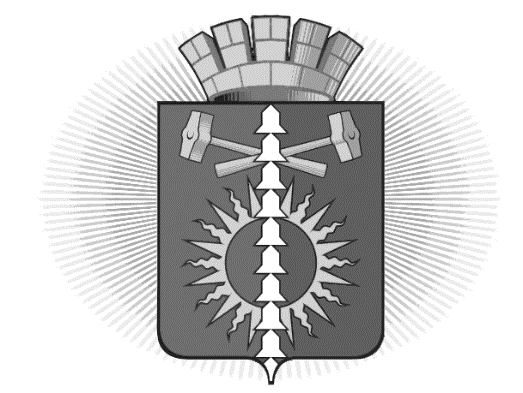 Протокол рассмотрения и оценки заявок Конкурса на право организации и проведения ярмарок на территории городского округа Верхний Тагил в 2019 году г. Верхний Тагил 							       от 15.03.2019 г.1. Форма проведения: Конкурс.	2. Заказчик: Администрация городского округа Верхний ТагилМесто нахождения: 624162 Свердловская область, г. Верхний Тагил, ул. Жуковского, 13Контактное лицо: Танаева Елена Сергеевна, тел.: 8 (34357) 20024 3. Предмет Конкурса: право на организацию и проведение ярмарки на территории  городского округа Верхний Тагил в 2019 году, согласно следующему перечню:4.  В состав конкурсной комиссии входит 8 человек. На заседании комиссии по подведению итогов  Конкурса присутствовали 7 человек:Кворум имеется. Комиссия правомочна. 5.  Процедура подведения итогов Конкурса была начата конкурсной комиссией в   10 часов 00 минут по местному времени «15» марта 2019 года. 6.  На заседании комиссии по подведению итогов Конкурса были рассмотрены заявки следующих участников Конкурса: Лот № 1: Заявка № 1 – ИП Третьякова Юлия Сергеевна;Заявка № 2 – Межрегиональная Общественная организация «Межрегиональный центр поддержки сельхозпроизводителей» (Президент Хвостов Валерий Владимирович), г. Екатеринбург, ул. 8 Марта, 267, офис 12/2;Заявка № 3 – Общество с Ограниченной Ответственностью «Фонд развития и поддержки сельского хозяйства» (директор Обыденнов Денис Сергеевич), г.Екатеринбург, ул. Хохрякова, 31, офис 4.Лот № 2: Заявка № 1 – ИП Третьякова Юлия Сергеевна;Заявка № 2 – Межрегиональная Общественная организация «Межрегиональный центр поддержки сельхозпроизводителей» (Президент Хвостов Валерий Владимирович), г. Екатеринбург, ул. 8 Марта, 267, офис 12/2;Заявка № 3 – Общество с Ограниченной Ответственностью «Фонд развития и поддержки сельского хозяйства» (директор Обыденнов Денис Сергеевич), г.Екатеринбург, ул. Хохрякова, 31, офис 4;Заявка № 4 – Союз «Торгово-промышленная палата город Нижний Тагил» (Президент Соколов Борис Яковлевич), г. Нижний Тагил, пр. Мира, 56.Лот № 3: Заявка № 1 – ИП Третьякова Юлия Сергеевна;Заявка № 2 – Межрегиональная Общественная организация «Межрегиональный центр поддержки сельхозпроизводителей» (Президент Хвостов Валерий Владимирович), г. Екатеринбург, ул. 8 Марта, 267, офис 12/2;Заявка № 3 – Общество с Ограниченной Ответственностью «Фонд развития и поддержки сельского хозяйства» (директор Обыденнов Денис Сергеевич), г.Екатеринбург, ул. Хохрякова, 31, офис 4.Лот № 4: Заявка № 1 – ИП Третьякова Юлия Сергеевна;Заявка № 2 – Межрегиональная Общественная организация «Межрегиональный центр поддержки сельхозпроизводителей» (Президент Хвостов Валерий Владимирович), г. Екатеринбург, ул. 8 Марта, 267, офис 12/2;Заявка № 3 – Общество с Ограниченной Ответственностью «Фонд развития и поддержки сельского хозяйства» (директор Обыденнов Денис Сергеевич), г.Екатеринбург, ул. Хохрякова, 31, офис 4.Лот № 5: Заявка № 1 – ИП Третьякова Юлия Сергеевна;Заявка № 2 – Межрегиональная Общественная организация «Межрегиональный центр поддержки сельхозпроизводителей» (Президент Хвостов Валерий Владимирович), г. Екатеринбург, ул. 8 Марта, 267, офис 12/2;Заявка № 3 – Общество с Ограниченной Ответственностью «Фонд развития и поддержки сельского хозяйства» (директор Обыденнов Денис Сергеевич), г.Екатеринбург, ул. Хохрякова, 31, офис 4;Заявка № 4 – Союз «Торгово-промышленная палата город Нижний Тагил» (Президент Соколов Борис Яковлевич), г. Нижний Тагил, пр. Мира, 56.Лот № 6: Заявка № 1 – ИП Третьякова Юлия Сергеевна;Заявка № 2 – Межрегиональная Общественная организация «Межрегиональный центр поддержки сельхозпроизводителей» (Президент Хвостов Валерий Владимирович), г. Екатеринбург, ул. 8 Марта, 267, офис 12/2;Заявка № 3 – Общество с Ограниченной Ответственностью «Фонд развития и поддержки сельского хозяйства» (директор Обыденнов Денис Сергеевич), г.Екатеринбург, ул. Хохрякова, 31, офис 4;Заявка № 4 – Союз «Торгово-промышленная палата город Нижний Тагил» (Президент Соколов Борис Яковлевич), г. Нижний Тагил, пр. Мира, 56.Лот № 7: Заявка № 1 – ИП Третьякова Юлия Сергеевна;Заявка № 2 – Межрегиональная Общественная организация «Межрегиональный центр поддержки сельхозпроизводителей» (Президент Хвостов Валерий Владимирович), г. Екатеринбург, ул. 8 Марта, 267, офис 12/2;Заявка № 3 – Общество с Ограниченной Ответственностью «Фонд развития и поддержки сельского хозяйства» (директор Обыденнов Денис Сергеевич), г.Екатеринбург, ул. Хохрякова, 31, офис 4;Заявка № 4 – Союз «Торгово-промышленная палата город Нижний Тагил» (Президент Соколов Борис Яковлевич), г. Нижний Тагил, пр. Мира, 56.7.   По лотам № 1, № 2, № 3, № 4, № 5, № 6, № 7 проведена процедура оценки и сопоставления заявок в соответствии с критериями оценки заявок участников Конкурса.8. Решение конкурсной комиссии:В соответствии с проведением оценки заявок по критериям, указанным в конкурсной документации:           по лоту № 1: участник № 1 получил 85,29 баллов, участник № 2 получил  88,71 баллов, участник № 3 получил 87 баллов;           по лоту № 2: участник № 1 получил 85,29 баллов, участник № 2 получил  88,71 баллов, участник № 3 получил 87 баллов, участник № 4 получил 79,57 баллов.           по лоту № 3: участник № 1 получил 85,29 баллов, участник № 2 получил  88,71 баллов, участник № 3 получил 87 баллов;           по лоту № 4: участник № 1 получил 85,29 баллов, участник № 2 получил  88,71 баллов, участник № 3 получил 87 баллов;           по лоту № 5: участник № 1 получил 85,29 баллов, участник № 2 получил  88,71 баллов, участник № 3 получил 87 баллов, участник № 4 получил 79,57 баллов;           по лоту № 6: участник № 1 получил 85,29 баллов, участник № 2 получил  88,71 баллов, участник № 3 получил 87 баллов, участник № 4 получил 79,57 баллов;           по лоту № 7: участник № 1 получил 85,29 баллов, участник № 2 получил  88,71 баллов, участник № 3 получил 87 баллов, участник № 4 получил 79,57 баллов.9. Признать победителем по лотам № 1, № 2, № 3, № 4, № 5, № 6, № 7 и присвоить номер «1» участнику № 2 Межрегиональной Общественной организации «Межрегиональный центр поддержки сельхозпроизводителей» (Президент Хвостов Валерий Владимирович), г. Екатеринбург, ул. 8 Марта, 267, офис 12/2. Присвоить номер «2» по лотам № 1, № 2, № 3, № 4, № 5, № 6, № 7 участнику № 3: Обществу с Ограниченной Ответственностью «Фонд развития и поддержки сельского хозяйства» (директор Обыденнов Денис Сергеевич), г.Екатеринбург, ул. Хохрякова, 31, офис 4.10. По лотам № 1, № 2, № 3, № 4, № 5, № 6, № 7 заключить договора на право организации и проведение ярмарок на территории городского округа верхний Тагил в 2019 году с Межрегиональной Общественной организацией «Межрегиональный центр поддержки сельхозпроизводителей» (Президент Хвостов Валерий Владимирович), г.Екатеринбург, ул. 8 Марта, 267, офис 12/2.11. Заседание комиссии окончено «15» марта 2019 года в 11 часов 45 минут по местному времени.12. Протокол подписан всеми присутствующими на заседании членами конкурсной комиссии:Заместитель Председателя комиссии:   ______________________      Н.Е. ПоджароваСекретарь комиссии:                               ______________________      Е.С. Танаева Члены комиссии:                                     ______________________      Е.А. Самофеева                                                                                                                                                                                                                                                                                                                                                                                                                                                           ______________________      Н.А. Кропотухина                                                                   ______________________      А.Г. Ждановских                                                                   ______________________     О.Л. Голендухина                                                                   ______________________      Е.В. Королько Тематика ярмарокПредельные сроки (период) проведения ярмарокМесто размещения ярмаркиНаименование ярмаркиКоличество мест для продажи товаров (выполнения работ, оказания услуг) на ярмаркеРежим работы123456ЛОТ № 1ЛОТ № 1ЛОТ № 1ЛОТ № 1ЛОТ № 1ЛОТ № 1Универсальная Однодневная ярмарка 27 апреляул. Ленина, площадь города Верхний Тагил«Весна идет»До 50 мест9.00-16.00ЛОТ № 2ЛОТ № 2ЛОТ № 2ЛОТ № 2ЛОТ № 2ЛОТ № 2Специализированная Однодневная ярмарка 18 мая ул. Ленина, площадь города Верхний Тагил«С ярмарки на дачу»До 50 мест9.00-16.00ЛОТ № 3ЛОТ № 3ЛОТ № 3ЛОТ № 3ЛОТ № 3ЛОТ № 3Специализированная Однодневная ярмарка 8 июняул. Ленина, площадь города Верхний Тагил«Дачный сезон»До 50 мест9.00-16.00ЛОТ № 4ЛОТ № 4ЛОТ № 4ЛОТ № 4ЛОТ № 4ЛОТ № 4Специализированная Однодневная ярмарка 6 июляул. Ленина, площадь города Верхний Тагил«Дачный сезон»До 50 мест9.00-16.00ЛОТ № 5ЛОТ № 5ЛОТ № 5ЛОТ № 5ЛОТ № 5ЛОТ № 5Специализированная Однодневная ярмарка 10 августаул. Ленина, площадь города Верхний Тагил«Дачный сезон»До 50 мест9.00-16.00ЛОТ № 6ЛОТ № 6ЛОТ № 6ЛОТ № 6ЛОТ № 6ЛОТ № 6СпециализированнаяОднодневная ярмарка 31 августаул. Ленина, площадь города Верхний Тагил«Дачный сезон»До 50 мест9.00-16.00ЛОТ № 7ЛОТ № 7ЛОТ № 7ЛОТ № 7ЛОТ № 7ЛОТ № 7Универсальная Однодневная ярмарка 14 сентябряул. Ленина, площадь города Верхний Тагил«Бархатный сезон»До 50 мест9.00-16.00Поджарова Н.Е.Танаева Е.С.Члены комиссии:Самофеева Е.А.Ждановских А.Г.Кропотухина Н.А.Голендухина О.Л.Королько Е.В.- и.о. Главы администрации городского округа Верхний Тагил по экономическим вопросам, заместитель председателя комиссии- специалист первой категории планово-экономического отдела Администрации городского округа Верхний Тагил, секретарь комиссии- начальник планово-экономического отдела Администрации городского округа Верхний Тагил- начальник архитектурно-строительного отдела Администрации городского округа Верхний Тагил- начальник отдела по управлению муниципальным имуществом и земельным ресурсам Администрации городского округа Верхний Тагил- и.о. начальника организационно-правового отдела Администрации городского округа Верхний Тагил- директор МКУ «Управление культуры, спорта и молодежной политики городского округа Верхний Тагил»